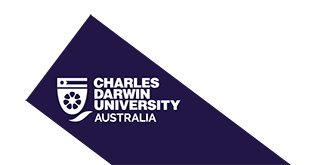 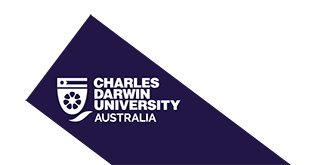 Supplier:  New   Amend Existingor Non-Supplier Payee:  New   Amend ExistingSection 1 – CDU staff to completeSections 2 & 3 – Supplier or Non-Supplier Payee to complete Section 4 – CDU staff to complete for Non-Supplier Payee paymentsReturn completed form to suppliers@cdu.edu.au (incomplete forms may cause delays in processing)Supplier:  New   Amend Existingor Non-Supplier Payee:  New   Amend ExistingSection 1 – CDU staff to completeSections 2 & 3 – Supplier or Non-Supplier Payee to complete Section 4 – CDU staff to complete for Non-Supplier Payee paymentsReturn completed form to suppliers@cdu.edu.au (incomplete forms may cause delays in processing)Supplier:  New   Amend Existingor Non-Supplier Payee:  New   Amend ExistingSection 1 – CDU staff to completeSections 2 & 3 – Supplier or Non-Supplier Payee to complete Section 4 – CDU staff to complete for Non-Supplier Payee paymentsReturn completed form to suppliers@cdu.edu.au (incomplete forms may cause delays in processing)Supplier:  New   Amend Existingor Non-Supplier Payee:  New   Amend ExistingSection 1 – CDU staff to completeSections 2 & 3 – Supplier or Non-Supplier Payee to complete Section 4 – CDU staff to complete for Non-Supplier Payee paymentsReturn completed form to suppliers@cdu.edu.au (incomplete forms may cause delays in processing)Section 1: CDU Staff to completeSection 1: CDU Staff to completeSection 1: CDU Staff to completeSection 1: CDU Staff to completeStaff Name:                                                            Department/College:                                                                                              College of Indigenous Futures, Education and the ArtsStaff Name:                                                            Department/College:                                                                                              College of Indigenous Futures, Education and the ArtsStaff Name:                                                            Department/College:                                                                                              College of Indigenous Futures, Education and the ArtsStaff Name:                                                            Department/College:                                                                                              College of Indigenous Futures, Education and the ArtsDetails of the goods/services or reason for payment:Details of the goods/services or reason for payment:Details of the goods/services or reason for payment:Details of the goods/services or reason for payment:Education student placementEducation student placementEducation student placementEducation student placementHow often will you be paying the Supplier:	Regular/On-going	Select this option ONLY if a single invoice is expected to be processed for this Supplier (If expense is less than $1,000 where possible pay by CDU credit card)How often will you be paying the Supplier:	Regular/On-going	Select this option ONLY if a single invoice is expected to be processed for this Supplier (If expense is less than $1,000 where possible pay by CDU credit card)How often will you be paying the Supplier:	Regular/On-going	Select this option ONLY if a single invoice is expected to be processed for this Supplier (If expense is less than $1,000 where possible pay by CDU credit card)How often will you be paying the Supplier:	Regular/On-going	Select this option ONLY if a single invoice is expected to be processed for this Supplier (If expense is less than $1,000 where possible pay by CDU credit card)Section 2: Supplier/Non-Supplier Payee DetailsSection 2: Supplier/Non-Supplier Payee DetailsSection 2: Supplier/Non-Supplier Payee DetailsSection 2: Supplier/Non-Supplier Payee DetailsSection 2: Supplier/Non-Supplier Payee DetailsABN:      No ABN –       No ABN –       No ABN –       No ABN – Legal Entity Name:Street Address & Suburb:Country:Post/Zip Code:      State:       State:       Contact Name:Telephone/Email:      Telephone/Email:      Telephone/Email:      Purchase Order Email:Remittance Email:Are you an enterprise operating in the Northern Territory, with a significant permanent presence in the Northern Territory and employing Northern Territory residents:       NO        YES Are you an enterprise operating in the Northern Territory, with a significant permanent presence in the Northern Territory and employing Northern Territory residents:       NO        YES Are you an enterprise operating in the Northern Territory, with a significant permanent presence in the Northern Territory and employing Northern Territory residents:       NO        YES Are you an enterprise operating in the Northern Territory, with a significant permanent presence in the Northern Territory and employing Northern Territory residents:       NO        YES Are you an enterprise operating in the Northern Territory, with a significant permanent presence in the Northern Territory and employing Northern Territory residents:       NO        YES Indigenous Corporation Number (ICN) if applicable:      Indigenous Corporation Number (ICN) if applicable:      Indigenous Corporation Number (ICN) if applicable:      Indigenous Corporation Number (ICN) if applicable:      Indigenous Corporation Number (ICN) if applicable:      D-U-N-S Number if applicable:      D-U-N-S Number if applicable:      D-U-N-S Number if applicable:      D-U-N-S Number if applicable:      D-U-N-S Number if applicable:      Purchase Order Terms & ConditionsPurchase Order Terms & ConditionsPurchase Order Terms & ConditionsPurchase Order Terms & ConditionsPurchase Order Terms & ConditionsThe University’s purchase order terms and conditions are located https://www.cdu.edu.au/files/2021-08/cdu-purchase-order-terms-and-conditions.pdf. The standard terms of trade are thirty (30) days from the latest of the date of invoice or the receipt of goods or service.The University’s purchase order terms and conditions are located https://www.cdu.edu.au/files/2021-08/cdu-purchase-order-terms-and-conditions.pdf. The standard terms of trade are thirty (30) days from the latest of the date of invoice or the receipt of goods or service.The University’s purchase order terms and conditions are located https://www.cdu.edu.au/files/2021-08/cdu-purchase-order-terms-and-conditions.pdf. The standard terms of trade are thirty (30) days from the latest of the date of invoice or the receipt of goods or service.The University’s purchase order terms and conditions are located https://www.cdu.edu.au/files/2021-08/cdu-purchase-order-terms-and-conditions.pdf. The standard terms of trade are thirty (30) days from the latest of the date of invoice or the receipt of goods or service.The University’s purchase order terms and conditions are located https://www.cdu.edu.au/files/2021-08/cdu-purchase-order-terms-and-conditions.pdf. The standard terms of trade are thirty (30) days from the latest of the date of invoice or the receipt of goods or service.Section 3: Supplier/Non-Supplier Payee Bank DetailsSection 3: Supplier/Non-Supplier Payee Bank DetailsSection 3: Supplier/Non-Supplier Payee Bank DetailsName of Bank/Financial Institution:Branch Address:Account Name:Australian Bank Details (EFT)Australian Bank Details (EFT)Australian Bank Details (EFT)BSB (six digits): Account Number: International Bank Details (TT)International Bank Details (TT)International Bank Details (TT)Currency Information:(1 & 2 must be completed)Bank Account Currency:       Payment Currency:       Bank Account Currency:       Payment Currency:       Account Number:Swift/Sort/Bank Code:IBAN (if applicable):I declare that I am an authorised representative of the Supplier or the Non-Supplier Payee detailed on this form and verify that all the details outlined are true and correct.I declare that I am an authorised representative of the Supplier or the Non-Supplier Payee detailed on this form and verify that all the details outlined are true and correct.I declare that I am an authorised representative of the Supplier or the Non-Supplier Payee detailed on this form and verify that all the details outlined are true and correct.Full NameSignatureDateAdditional supporting documentation required, ONE of the following must be provided:A signed letter on official supplier letterhead detailing bank details (N/A to Non-Supplier Payee);A quotation or tax invoice bearing the supplier’s ABN and bank details (N/A to Non-Supplier Payee);A letter from your financial institution’s official letterhead with the bank details;A copy of the bank statement with the bank details.Additional supporting documentation required, ONE of the following must be provided:A signed letter on official supplier letterhead detailing bank details (N/A to Non-Supplier Payee);A quotation or tax invoice bearing the supplier’s ABN and bank details (N/A to Non-Supplier Payee);A letter from your financial institution’s official letterhead with the bank details;A copy of the bank statement with the bank details.Additional supporting documentation required, ONE of the following must be provided:A signed letter on official supplier letterhead detailing bank details (N/A to Non-Supplier Payee);A quotation or tax invoice bearing the supplier’s ABN and bank details (N/A to Non-Supplier Payee);A letter from your financial institution’s official letterhead with the bank details;A copy of the bank statement with the bank details.Section 4: CDU Staff to complete – Non-Supplier Payee PaymentSection 4: CDU Staff to complete – Non-Supplier Payee PaymentSection 4: CDU Staff to complete – Non-Supplier Payee PaymentThis section MUST be completed where payment is to a Non-Supplier Payee (i.e. Honorariums, thesis marking, payment to volunteers). Contact payables on x7087 for further information, a requisition maybe required.NOT to be used for prizegiving, scholarships, stipends, IHD refunds, revenue refunds or cashiers refundsThis section MUST be completed where payment is to a Non-Supplier Payee (i.e. Honorariums, thesis marking, payment to volunteers). Contact payables on x7087 for further information, a requisition maybe required.NOT to be used for prizegiving, scholarships, stipends, IHD refunds, revenue refunds or cashiers refundsThis section MUST be completed where payment is to a Non-Supplier Payee (i.e. Honorariums, thesis marking, payment to volunteers). Contact payables on x7087 for further information, a requisition maybe required.NOT to be used for prizegiving, scholarships, stipends, IHD refunds, revenue refunds or cashiers refundsPayment Amount: $     Payment Amount: $     Payment Amount: $     